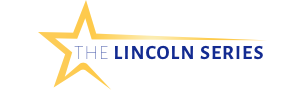 						           For Immediate Release						         CONTACT: Katie Justak					                   The Lincoln Series Communications Chair						         773.744.1061; lincolnseries@gmail.comThe Lincoln Series Builds Republican Women Farm TeamFemale organization invites Republican women to apply for Leadership ProgramLa Grange, Ill. (September 10, 2018) – Today The Lincoln Series continues its efforts to build a deep bench of future Republican candidate prospects and a statewide network of Republican women with its Leadership program launching January 2019.  This Republican women’s organization is dedicated to mentoring and training women for public office and campaigns and officially invites all Republican women to apply for its elite Leadership program. The Leadership program application is available at lincolnseries.com and is due by October 15, 2018. "The Lincoln Series has already proven to be a game changer for Illinois Republicans with so many bright, talented, and engaging women leaders in office today. As a graduate of the program, I have seen the benefits. This program empowered me and provided me with more tools and knowledge about running for office and being an officeholder - to be a voice and leader for the people I serve,” commented Lincoln Series alumna State Senator Sue Rezin (R- 38th District).This annual Leadership program starts in January and ends with graduation from the program in June. Each month features a different topic led by experts in that field over a two- or three-day period. “The Lincoln Series was the single most important driver that gave me the knowledge and confidence to run for high office,” remarked Lincoln Series alumna State Representative Terri Bryant (R-115th District). “The networking and education one receives as a Lincoln Series Fellow puts you head and shoulders above other candidates.”-more-Lincoln Series Builds Farm Team con’t./Page 2The monthly topics covered range from the structure of the Republican Party - national and statewide, public speaking, ethics, media and social media training, fundraising and campaigning, to name a few.  In addition, The Lincoln Series fellows have the opportunity to travel to Springfield and Washington, D.C. to network with Republican legislators and learn first hand from them.“The program also allowed me to develop important relationships with influential people across the state. I would encourage any woman who feels a calling to public service either at the local, state, or federal level, to participate in The Lincoln Series.  Our party, especially in Illinois, must have more women representation, so I am tremendously supportive of The Lincoln Series," noted Senator Rezin.The Leadership program falls under the Leadership Track, which requires an application, interview and acceptance to participate, and is one of two tracks The Lincoln Series offers to Republican women statewide. The other track, the Empowerment Track, has an open attendance policy and offers ongoing campaign training, talks, seminars and more. These events cover a wide range of campaign topics including messaging, election law and fundraising. Together these two tracks support Republican women who want to run for office or work within the party and on campaigns by learning valuable strategies and tactics to win elections.The Lincoln Series was founded in 1994 by: Mary Jo Arndt; Laura Anderson; Blanche Hill Fawell; Zulma Barrios; Alice Phillips; and Joanne Dutcher Maxwell. Since its inception, The Lincoln Series has graduated more than 200 women, some of who have gone on to become lieutenant governor, Illinois state senator, Illinois state representative and presidential appointees to name a few. The Lincoln Series is committed to being the premier educational and preparatory training program for Republican women in Illinois. This elite program empowers women with the tools, knowledge and statewide network to become purposeful leaders in elected and appointed offices and party leadership. For more information including programming, membership and newsletters, please visit lincolnseries.com or follow us on Facebook (IllinoisLincolnSeries) or Twitter (@lincolnseries).	###